Maksuttomat työturvallisuuskorttikoulutukset työttömille Rakennusliiton jäsenilleOletko tällä hetkellä työttömänä ja työturvallisuuskorttisi on vanhentunut tai vanhentumassa?Ei hätää! Tule mukaan Rakennusliiton järjestämään työturvallisuuskorttikoulutukseen, jonka voit suorittaa täysin etänä verkon välityksellä!Koulutus koostuu videon välityksellä käytävästä yhteisestä opetuksesta (Teams) ja Rakennusliiton verkko-oppimisympäristössä (Howspace) suoritettavasta itsenäisestä opiskelusta. Välineiden käyttöön opastetaan.Koulutuksia järjestetään:keskiviikkona 8.5.2024  Ilmoittaudutorstaina 6.6.2024 IlmoittauduIlmoittaudu vain yhdelle päivälle.Huom! Koulutukset ovat tarkoitettu ainoastaan työttömille Rakennusliiton jäsenille. Lomautuksen aikana työturvallisuuskortin hankkiminen kuuluu työnantajan vastuulle.Ohjelma:8:00 Koulutuksen alku: Teams-videoluentoPerehdytään koulutuksen sisältöön, oppimistavoitteisiin ja rakenteeseen sekä oppimisympäristössä toimimiseen8:30 Siirtyminen Howspace -oppimisympäristöönTutustutaan Howspacen toimintaanItsenäistä opiskelua11:00 Lounastauko12:00 Itsenäinen opiskelu Howspacessa jatkuu13:30 Paluu: Teams-videoluentoTeemojen läpikäyntiä15:30 Tentti16:00 Koulutus päättyyOsallistuminen onnistuu sekä tietokoneella että älypuhelimella. Tarvitset lisäksi vain kuulokkeet. Koulutuksessa pärjäät perusdigitaidoilla.Koulutus toteutetaan suomen kielellä.Ilmoittaudu pian, sillä paikat täyttyvät nopeasti!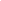 